                                            BİRİM FİYAT TEKLİF CETVELİİhale kayıt numarası:2023/009ÜRÜN GÖRSELİÜRÜN AÇIKLAMASIADETBİRİM FİYAT                                                       (KDV HARİÇ)TOPLAM FİYAT                                                             (KDV HARİÇ)ÖN PANEL MODEL İKİLİ AMFİ SIRASI(ÖN)STANDART CİLA RENKLERİ METAL:SİYAH BOYA4ORTA PANEL MODEL İKİLİ AMFİ SIRASI(ORTA) STANDART CİLA RENKLERİ METAL:SİYAH BOYA40ARKA PANEL MODEL İKİLİ AMFİ SIRASI(ARKA) STANDART CİLA RENKLERİ4ÖN PANEL MODEL DÖRTLÜ AMFİ SIRASI(ÖN)STANDART CİLA RENKLERİ METAL:SİYAH BOYA8ORTA PANEL MODEL DÖRTLÜ AMFİ SIRASI(ORTA)STANDART CİLA RENKLERİ METAL:SİYAH BOYA80ARKA PANEL MODEL DÖRTLÜ AMFİ SIRASI(ARKA) STANDART CİLA RENKLERİ METAL:SİYAH BOYA8TOPLAM₺0,00                                                                                                        Adı - SOYADI / Ticaret unvanı                                                                                                               Kaşe ve İmza 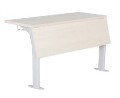 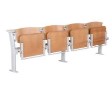 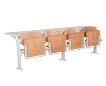 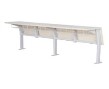 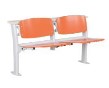 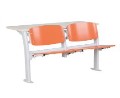 